Tisztelt Képviselő-testület!A 3. számú fogorvosi körzetet Dr. Szász Imre nyugdíjba vonulása következtében 2015. június hónaptól Dr. Gerhes Georgina a 4. számú fogorvosi körzet orvosa helyettesítéssel látja el. 2016. január 4. napján (az első munkanapon) Dr. Szász Imre írásban tájékoztatta Polgármester Urat, hogy a tulajdonában álló praxis jogának adás-vételéről 2015. december 30-án megállapodott Dr. Tóth László fogszakorvossal. Az erre irányuló, ügyvédi ellenjegyzéssel ellátott szerződést ezt követően eljuttatta a hivatalunkhoz. A képviselő-testület januári rendkívüli ülésén tárgyalta és fogadta el azon határozatát, melyben hozzájárult a fenti adásvételhez és a 3. számú fogorvosi körzet ellátását a Dr. Tóth László által képviselt Med-Dent 2000 Bt. útján biztosítja.A testületi döntés alapján feladat-ellátási előszerződést kötöttünk a Doktor Úrral, amelyben szerződő felek abban állapodtak meg, hogy a végleges szerződést 2016. március 31. napjáig aláírják. Az illetékes hatósággal egyeztetve, tudomásunkra jutott, hogy a Bt. működési engedélyét határidőre nem áll módjukban kiadni, mivel a Bt. köztartozása folytán felfüggesztésre került az adószáma. Az engedély kiadásának elengedhetetlen feltétele ennek megléte, így amíg a NAV nem igazolja le és vonja vissza a felfüggesztést, addig várat magára az eljárás lefolytatása.A Doktor Úrral folytatott egyeztetés során kijelentette, hogy a tartozását rendezte és az adóhatóság biztosította arról, hogy az adószám felfüggesztését e hó végéig visszavonják.A Doktor Úr kérelmezte Hivatalunknál, hogy az előszerződést módosítsuk és az abban megjelölt határidőt 2016. április 30. napjáig toljuk ki.Fentiek alapján szükséges a Képviselő-testület döntése annak kapcsán, hogy a kötelező feladatellátás biztosítása érdekében beleegyezik a szerződésmódosításba, vagy eláll a szerződéstől, mivel az abban vállalt határidőt a szerződő fél nem tartotta be.Tisztelt Képviselő-testület!Kérem az előterjesztés megtárgyalását és az alábbi határozati javaslatok valamelyikének elfogadását.Törökszentmiklós, 2016. március 23. 							         								   					  	Markót Imre							                   	polgármester„A változat”______/2016. (III.31.) K. t.H a t á r o z a tA 3. számú fogorvosi körzet ellátásárólA Képviselő-testület hozzájárul ahhoz, hogy a 4/2016. (I.14.) számú határozatának 1. számú mellékletét képező feladat-ellátási előszerződés Preambulumában meghatározott határidő 2016. április 30. napjára módosuljon.A Képviselő-testület felhatalmazza a Polgármestert, hogy az előszerződés módosítását aláírja.A 4/2016. (I.14.) számú határozatában foglaltakat egyebekben változatlanul fenntartja.„B változat”______/2016. (III.31.) K. t.H a t á r o z a tA 3. számú fogorvosi körzet ellátásárólA Képviselő-testület visszavonja a 4/2016. (I.14.) számú határozatát és az annak melléklete alapján megkötött feladat-ellátási előszerződést a Med-Dent 2000 Bt.-vel felmondja, mivel a szerződő fél az abban foglalt kötelezettségének határidőre nem tett eleget. A Képviselő-testület felhatalmazza a Polgármestert, hogy az előszerződést szerződésszegés okán felmondja.Felelős: Markót Imre polgármester	Dr. Majtényi Erzsébet jegyzőHatáridő: 2016. április 30.Erről értesítést nyer:Markót Imre polgármester Dr. Majtényi Erzsébet jegyzőDr. Tóth LászlóSzervezési OsztályIrattár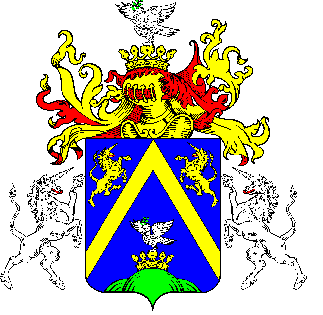 19.TÖRÖKSZENTMIKLÓS VÁROS POLGÁRMESTERÉTŐLTÖRÖKSZENTMIKLÓS VÁROS POLGÁRMESTERÉTŐLTÖRÖKSZENTMIKLÓS VÁROS POLGÁRMESTERÉTŐLE L Ő T E R J E S Z T É SE L Ő T E R J E S Z T É SE L Ő T E R J E S Z T É SA Képviselő-testület 2016. március 31. napján tartandó soros nyilvános üléséreA Képviselő-testület 2016. március 31. napján tartandó soros nyilvános üléséreA Képviselő-testület 2016. március 31. napján tartandó soros nyilvános üléséreElőterjesztő megnevezése: Markót ImreMarkót ImreIktatószám: 2-63/2016-F-12-63/2016-F-1Tárgy: A 3. számú fogorvosi körzet feladatainak ellátásárólA 3. számú fogorvosi körzet feladatainak ellátásárólElőterjesztés jellege:Rendelet-tervezet, Határozat-tervezet, Tájékoztató, BeszámolóRendelet-tervezet, Határozat-tervezet, Tájékoztató, BeszámolóDöntéshozatal:Egyszerű többségEgyszerű többségMelléklet: 1 db határozat tervezet1 db szerződés tervezet1 db határozat tervezet1 db szerződés tervezetKészítette:Dr. Majtényi Erzsébet jegyzőDr. Majtényi Erzsébet jegyzőVéleményezésre megküldve: a Képviselő-testület Szociális, Egészségügyi és Sport Bizottságarészérea Képviselő-testület Szociális, Egészségügyi és Sport BizottságarészéreTörvényességi véleményezésre bemutatva:2016. március 23. 2016. március 23. 